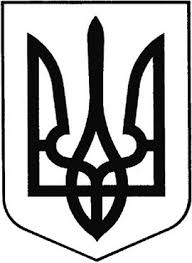 ГРEБІНКІВСЬКА СEЛИЩНА РАДА Білоцeрківського району Київської області ВИКОНАВЧИЙ КОМІТЕТ Р О З П О Р Я Д Ж E Н Н Явід  10  січня 2022 року        смт Гребінки                                    №03-КППро затвердження графіка відпусток.    Керуючись законами України «Про місцеве самоврядування в Україні», «Про відпустки», Кодексом законів про працю України та з метою раціонального використання працівниками апарату виконавчого комітету та виконавчих органів Гребінківської селищної ради робочого часу та часу відпочинку:    1.Затвердити графік відпусток на 2022 рік працівників апарату  та виконавчих органів Гребінківської   селищної ради згідно додатку.   2. Діловоду відділу загально-організаційної роботи та управління персоналом Корнієнко  О.В. ознайомити всіх працівників  апарату виконавчого комітету та виконавчих органів  Гребінківської  селищної ради з графіком відпусток під підпис.   3.Контроль за виконанням даного розпорядження залишаю за собою.       Селищний голова                                         Роман ЗАСУХА